Dorfverein Kehrsatz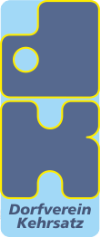 Inserieren im Chäsitzer 2024Wichtige InformationenHerausgeber	Dorfverein KehrsatzAuflage	2'350 ExemplareDruck	schwarz/weissVertrieb	in alle Haushalte in Kehrsatz, an auswärtige Mitglieder Dorfverein sowie 	Auflage in Geschäften im DorfVorlagen	bitte als druckfertiges PDF anliefernKontakt Redaktion	Gitta Bellmann & René Walker, chaesitzer@dorfvereinkehrsatz.ch1) Rechnungsadresse1) RechnungsadresseFirma / OrganisationVornameNachnameStrassePlz OrtEmail-AdresseHandynummerMitglied Dorfverein ja         nein2) Buchung2) BuchungInserat  1/1 Seite hoch (190x277mm)  1/2 Seite hoch (92x277mm)  1/2 Seite quer (190x136mm)  1/4 Seite hoch (92x136mm)  1/4 Seite quer (190x65mm)  1/8 Seite quer (92x65mm)Termin  Ausgabe #1/2024		06.12. / 22.12.  Ausgabe #2/2024		14.02. / 02.03.  Ausgabe #3/2024		17.04. / 03.05.  Ausgabe #4/2024		12.06. / 28.06.  Ausgabe #5/2024		21.08. / 06.09.  Ausgabe #6/2024		16.10. / 02.11.Erstes Datum: Redaktionsschluss, zweites Datum: im BriefkastenPreiseMitglieder des Dorfverein Kehrsatz erhalten 10% Rabatt.